COMUNICAT DE PRESĂTransSteel 2200 este cel mai bun produs al anului 2018Sistemul de sudare manuală TransSteel 2200 de la Fronius a convins două jurii: Plus X Award i-a acordat aparatului multiprocedeu titlul de cel mai bun produs al anului 2018. În plus, aparatul compact a fost distins şi cu Red Dot Designaward.Plus X Award a selectat TransSteel 2200 de la Fronius ca fiind cel mai bun produs al anului 2018 în categoria scule. Plus X Award este cel mai important premiu la nivel mondial pentru inovaţie în tehnologie, sport şi lifestyle, reprezentând un ajutor în orientare pentru consumatori. Un juriu de specialitate cu reprezentanţi din diferite branşe acordă sigilii de calitate pentru inovaţie, design, calitate, confort în utilizare, funcţionalitate, ergonomie şi ecologie. Produsul care adună puncte în cele mai multe categorii în cadrul grupei sale de produse primeşte distincţia specială „Cel mai bun produs al anului”.Aparatul inovator TransSteel 2200 este prima sursă de curent monofazată de la Fronius care permite trei procedee de sudare (sudare MIG/MAG, sudare WIG şi sudare cu electrod învelit). Caracteristicile de sudare excepţionale pentru toate procedeele şi diversele materiale asigură funcţionalitatea extraordinară a produsului. În plus, Fronius utilizează materiale robuste, cum ar fi plastic de mare rezistenţă, asigurând astfel calitatea ridicată şi durata mare de viaţă a produsului. Un beneficiu pentru sudori este display-ul cu text şi navigarea uşoară prin meniu: cei mai importanţi parametri de sudare se găsesc direct în primul nivel al meniului. TransSteel 2200 este totodată extrem de ergonomic. Sistemul de sudare dispune de un mâner, o curea de transport opţională şi de tălpi laterale, care uşurează transportul şi manevrarea. Aparatul Fronius oferă avantaje şi din punct de vedere ecologic: Funcţia PFC ajustează curentul şi reduce puterea reactivă, ceea ce măreşte eficienţa. În plus, Fronius a reuşit o reducere a numărului de componente înglobate în TransSteel 2200, ceea ce nu doar reduce greutatea, ci asigură şi o economie de resurse.Pe lângă distincţia Plus X ca cel mai bun produs, TransSteel 2200 a primit şi Red Dot Award pentru design de produs. Conform argumentaţiei juriului, sistemul de sudare oferă multifuncţionalitate într-un pachet impresionant de compact. În afară de aceasta, TransSteel 2200 impresionează datorită ușurinței de utilizare. În cadrul unui proces de evaluare desfăşurat pe parcursul mai multor zile, juriul Red Dot a stabilit pentru anul 2018 produsele cu cel mai bun design dintr-un număr de peste 6.300 obiecte prezentate, venite din 59 de ţări.2.549 caractere incl. spaţiiTitluri fotografii: 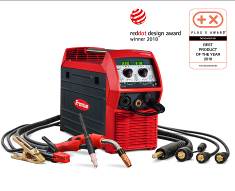 Foto 1: Aparatul compact TransSteel 2200 permite procedeele de sudare MIG/MAG, WIG şi sudare cu electrod învelit.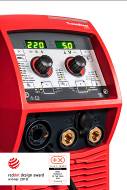 Foto 2: Display-ul TransSteel 2200 este deosebit de uşor de utilizat şi robust.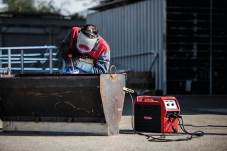 Foto 3: Fronius a conceput TransSteel 2200 pentru utilizare mobilă şi a desfăşurat în propriul laborator de teste verificări ale sarcinii admisibile care depăşesc cu mult normele prevăzute.Fotografii: Fronius International GmbH, reproducere gratuităAcest comunicat de presă, însoţit de fotografii, este disponibil pe Internet pentru descărcare:www.fronius.com/de/schweisstechnik/infocenter/presseDepartamentul Perfect WeldingFronius Perfect Welding este lider în materie de inovaţii în domeniul sudării cu arc electric şi prin presiune în puncte şi lider global de piaţă în sectorul sudării robotizate. În calitate de furnizor de sisteme, Fronius Welding Automation realizează, în plus, soluţii complete de sudare automatizată, specifice clienţilor, de exemplu în construcţia de rezervoare sau pentru placări în domeniul offshore. Surse de curent pentru aplicaţii manuale, accesorii de sudare şi un spectru larg de servicii completează portofoliul. Cu mai mult de 1.000 parteneri comerciali în întreaga lume, Fronius Perfect Welding este extrem de aproape de clienţi. Fronius International GmbHFronius International este o companie austriacă cu sediul în Pettenbach şi cu alte locaţii în Wels, Thalheim, Steinhaus şi Sattledt. Firma, care numără 4.550 de angajaţi în întreaga lume, este activă în domeniile: tehnica sudării, instalaţii fotovoltaice şi tehnica de încărcare a bateriilor. 91 % din produsele sale sunt exportate prin cele 30 de filiale şi reprezentanţe / parteneri comerciali în peste 60 de ţări. Produse inovative, servicii complexe şi 1.241 de brevete acordate fac din Fronius lider în materie de inovaţii pe piaţa mondială. Pentru mai multe informaţii vă rugăm să vă adresaţi:
Doamnei Andreea Bobic, CM Metal Trading SRL, RomaniaE-mail: andreea.bobic@cmmetal.roVă rugăm să trimiteţi o copie a documentului agenţiei noastre:a1kommunikation Schweizer GmbH, Frau Kirsten Ludwig,Oberdorfstraße 31 A, D – 70794 Filderstadt,Tel.: +49 (0)711 9454161-20, E-mail: Kirsten.Ludwig@a1kommunikation.de